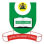 NATIONAL OPEN UNIVERSITY OF NIGERIAPLOT 91, CADASTRAL ZONE, NNAMDI AZIKIWE EXPRESSWAY, JABI - ABUJAFACULTY OF SCIENCESDEPARTMENT OF PURE AND APPLIED SCIENCE				JULY 2018 EXAMINATIONSCOURSE CODE: 		PHY301COURSE TITLE: 		CLASSICAL MECHANICS IICREDIT UNIT               3TIME ALLOWED 	          (21/2 HRS)INSTRUCTION: 		Answer question one (1) and any other four (4) questionsQUESTION 1 (a) State the constraint equation in the Atwood’s machine and state the       condition that could make the constraint equation rheonomic. (2 marks)      (b) Explain briefly what is meant by the number of degrees of freedom. . (2 marks)      (c) Distinguish between holonomic and non-holonomic constraints. . (2 marks)
      (d) Give examples of holonomic and non-holonomic constraints. . (2 marks)
      (e) State the three kinds of non-holonomic constraints. . (2 marks)
      (f) What are the expressions for: (a) the first reference frame known as the
          fixed frame (b) the second reference frame known as the rotating frame? . (2 marks)      (g) State the D’Alembert’s Principle. (2 marks)      (h) State the expression for pure gravitational acceleration in the rotating
           frame of the Earth. . (2 marks)        (i) State the expressions for:              (a) the Lagrangian for a particle of mass m  moving in a non-inertial                     rotating frame in the presence of the potential U(r) . (1 mark)
               (b) the Euler Lagrange equation.  (1 mark)        (j) Express Lagrange’s equation in generalized coordinates (2 marks)        (k) What is the implication of the expression?                                                             (2 marks)QUESTION 2   a. (i) What do you understand by constraints? (3 marks)
      (ii) State the constraint equation of the elliptical wire and state if it is          scleronomic or rheonomic. (3 marks)
b. Show that velocity dependent constraints are non integrable constraints. (6 marks)QUESTION 3  3. a. Explain the following :(i) Virtual displacement (3 marks)                                      (ii) Virtual work  (3 marks)       b. Find the gauge transformation of Lagrangian of electromagnetic fields.    (6 marks)QUESTION 4   4. a.  Explain generalized forces. (4marks)       b. Derive generalized force from the expression of virtual work and
             virtual displacement. (8 marks)QUESTION 55. a. State Kepler’s second law. (3 marks)    b. Use θ-component of Lagrangian equation to prove Kepler’s second law. (9 marks)QUESTION 66.   a. What do you understand by a non- inertial frame? (3 marks)       b. Derive the time derivative of vector A in the fixed and rotating reference
          frame. (9 marks)